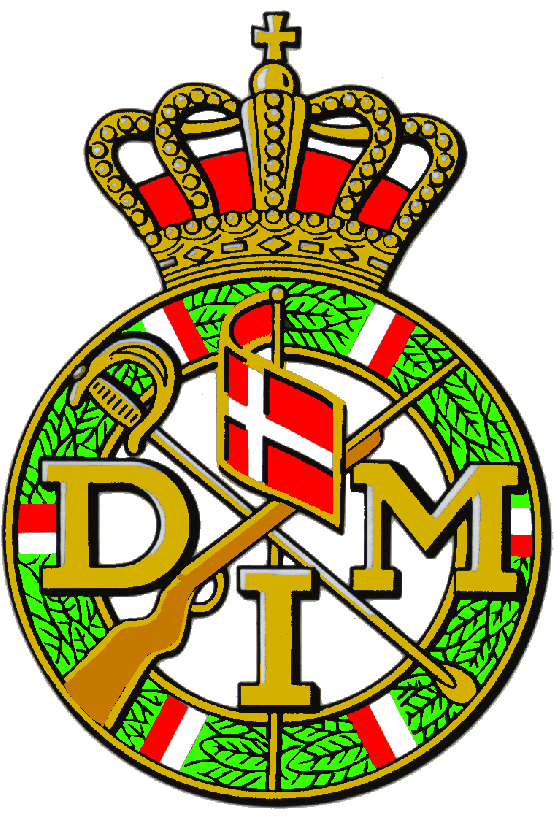 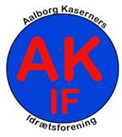 TILMELDINGSSKEMADANMARKSMESTERSKABER I BIATHLON ORIENTERINGD. 24. juni 2022  Aalborg Kaserners Idrætsforening (AKIF)Det udfyldte skema sendes til både trr-s35-06@mil.dk og DMI-2@mil.dk; senest d. 13. juni kl.: 1100.DeltagereDeltagereDeltagereTilmelding i klasseTilmelding i klasseTilmelding i klasseTilmelding i klasseTilmelding i klasseTilmelding i klasseTilmelding i klasseTilmelding i klasseTilmelding i klasseTilmelding i klasseBemærkningerBemærkningerDeltagereDeltagereDeltagereSprintSprintSprintSprintSprintSprintSprintSprintSprintSprintBemærkningerBemærkningerFødselsdataSamtlige fornavneEfternavnHAHBYOBÆOBVET-IVET-IIDADBOGH-JUND-JUNEMIT brik nrIdrætsforening: ____________________________  Holdleder: _______________________   Mobil nr.: __________________  Mail: _________________________